WERKPOSTFICHE voor STAGESIn uitvoering van KB van 21/09/2004 en de wijzigingen van 30/09/2005 en 02/06/2006 betreffende de bescherming van stageplaats.Afdelingen: OV1. Deze werkpostfiche gebruiken is verplicht bij elke stage en wordt samen met de stageovereenkomst ondertekend.1 Geeft de specifieke kenmerken van de arbeidspostanalyse2 Aard van de blootstelling zoals voorzien in de lijsten opgemaakt in uitvoering van de Codex, Titel I, hoofdstuk IV, art. 43 Indien de stage in totaal langer dan zes maanden duurt en volgens het risico, te beoordelen door de arbeidsgeneesheer4 Op verzoek van de werkgever wordt het toezicht bij beeldschermwerk gevraagd; de kosten zijn dan ten laste van de werkgeverAlgemene opmerking: de werkpostfiche met risicoanalyse wordt vooraf ter advies voorgelegd aan de diensten van Preventie en Bescherming op het Werk en het ComitéOndergetekende werd geïnformeerd over de in te nemen werkpost.Naam en handtekening ouderlijke macht (lln < 18j)Naam en handtekening arbeidsgeneesheer EDP&B  	Naam en handtekening leerling - stagiair…………………………………………	……………………………………………………………………………………………………	……………………………………………………………Datum: ………………………………	Datum:………………………………………Naam en handtekening stagegever	Visum stagebegeleider school……………………………………………………	…………………………………………………………………………………………………………………	……………………………………………………………Datum:…………………………………………	Datum:…………………………………………………WERKPOSTFICHE voor STAGESRISICOBEOORDELINGEffect: kleine verwonding, nauwelijks verzuim of ongevallen ernstige verwonding, gemiddeld verzuim en/of ongevallen dood, hoog verzuim en/of ongevallenBlootstelling: zelden tot soms vaak tot continuWaarschijnlijkheid: laag, zal waarschijnlijk niet optreden
 nauwelijks oorzaak van verzuim of ongevallen gemiddeld (kan voorkomen)
 niet vaker dan andere oorzaken; oorzaak van verzuim en/of ongevallen hoog, zal waarschijnlijk optreden
 vaak oorzaak van verzuim of ongevallenGevaarsafwending: mogelijk onder bepaalde omstandigheden nauwelijks mogelijkDit leidt tot de volgende risico - classificering: 1  –  4		Risico laag			→ misschien aanvaardbaar 5  –  7		Risico middelgroot		→ verbetering vereist 8 – 10		Risico groot			→ onmiddellijk verbeteren 11 – 14		Risico zeer groot		→ stopzetting werkzaamhedenSTAGEPLAATS: IDENTIFICATIEGEGEVENSSTAGEPLAATS: IDENTIFICATIEGEGEVENS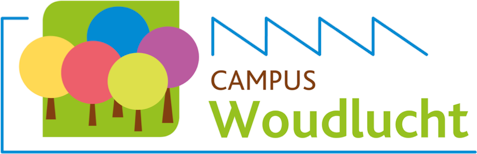 Stageplaats voor: leerling stagiair  OV1 BuSOStagegever:	Naam verantwoordelijke: Tel./GSM/e-mail: Adres: Naam stagementor:  Functie stagementor: Tel./GSM/e-mail: Onderwijsinstelling: BuSO Woudlucht, Prosperdreef 3, 3001 Heverlee eenmanszaak       Onderneming/instelling Benaming werkpost/algemene functieomschrijving: LUIK A                Beschrijving van de werkzaamheden (zie RA/RIE of checklist)1. Activiteiten: 2. Stage zonder risicohoudende activiteiten:     	neen:   	ja:     (geen medisch toezicht vereist)3. Er zijn taken met verhoogd risico:     	neen:     	ja: 4. Werken waarvoor men ouder moet zijn dan 18 j.:	neen:     	ja:     zo ja / welke 5. Specifieke opleiding vereist voor: 6. Onthaal met instructies over noodprocedures, EHBO e.d. is voorzien:     neen:                    ja: LUIK BLUIK BLUIK BLUIK BLUIK BLUIK BLUIK BRisicobeoordelingvolgens EN 1050 1 in uitvoering van KB 27/3/98:dynamisch risicobeheersingsysteemE = EffectWb = BlootstellingWi  =WaarschijnlijkheidA = AfwendingRisico = E x Wb x Wi  x A Resultaat risicoanalyse             Risico = E x Wb x Wi x A1 – 4      Risico laag	- misschien aanvaardbaar5 – 7      Risico middelgroot 	- verbetering vereist8 – 10     Risico groot   	- onmiddellijk verbeteren11 – 14    Risico zeer groot 	- stopzetting werkzaamheidRisico’s en hinderE = EffectWb = BlootstellingWi  =WaarschijnlijkheidA = AfwendingRisico = E x Wb x Wi  x A RisicoreductieTe nemen maatregelen                 Visum preventieadviseurGetroffen preventiemaatregelen: Getroffen preventiemaatregelen: Getroffen preventiemaatregelen: Getroffen preventiemaatregelen: Getroffen preventiemaatregelen: Getroffen preventiemaatregelen: Getroffen preventiemaatregelen: Gezondheidstoezicht 2Voorafgaande gezondheidsbeoordeling  	 neen       	 jaPeriodieke gezondheidsbeoordeling3 	 neen   	 jaAard van het gericht onderzoek:Risico beroepsziekte Chemisch         	  Fysisch    	 Ioniserende straling  	 Biologisch Veiligheidsfunctie    	 Manueel hanteren van lasten (gevaar op rugletsels) 	 Contact met voedingswaren Gebruik beeldschermen4           (geen medisch attest van schooltoezicht < 5jaar oud of op verzoek van de werkgever)Inentingen/test Tetanus    	 Tuberculose    	 Hepatitis A 	 Hepatitis BMaatregelen bij zwangerschap en borstvoeding:      	 neen 	 jaGebruik chemische agentia is verbodenVerwijdering werkpost vanaf 1° maand / 3 laatste maanden zwangerschap 	 neen 	 jaDragen van werkkledij/persoonlijke beschermingsmiddelenDragen van werkkledij/persoonlijke beschermingsmiddelenDragen van werkkledij/persoonlijke beschermingsmiddelenDuid aan welke PBM’s van toepassing zijnVul de verantwoordelijke in: stagegever of leerling – stagiairVul de verantwoordelijke in: stagegever of leerling – stagiair Veiligheidsschoenen       	 stagegever leerling - stagiair Werkhandschoenen/veiligheidshandschoenen	 stagegever leerling - stagiairVeiligheidsbril        	 stagegever leerling - stagiair Gehoorbescherming      	 stagegever leerling - stagiair Werkpak: stofjas/overall stagegever leerling - stagiair Broek stagegever leerling - stagiair Ademhalingsbescherming: stof/ mondmasker stagegever leerling - stagiair Mondkapje stagegever leerling - stagiair Specifieke uitrusting: wegwerpkledij en handschoenen stagegever leerling - stagiairAlgemene maatregelenAlgemene maatregelenRookverbod                    Neen:              ja: Eten tijdens werkzaamhedenNeen:              ja: Verplicht dragen van persoonlijke beschermingsmiddelenNeen:              ja: Melden bij opmerken infectieziekten bij dieren.Melden bij opmerken infectieziekten bij kinderen.Persoonlijke hygiëne voor het voorkomen van allerlei infecties.De volgende kwantificering wordt gebruikt:De risico – matrixWaarschijnlijkheid 1Waarschijnlijkheid 1Waarschijnlijkheid 2Waarschijnlijkheid 2Waarschijnlijkheid 2Waarschijnlijkheid 3Waarschijnlijkheid 3GevaarsafwendingGevaarsafwendingGevaarsafwendingGevaarsafwendingGevaarsafwendingGevaarsafwendingGevaarsafwendingEffectBlootstelling12212121n.v.t.12234562134456782256678910317889101112329101011121314